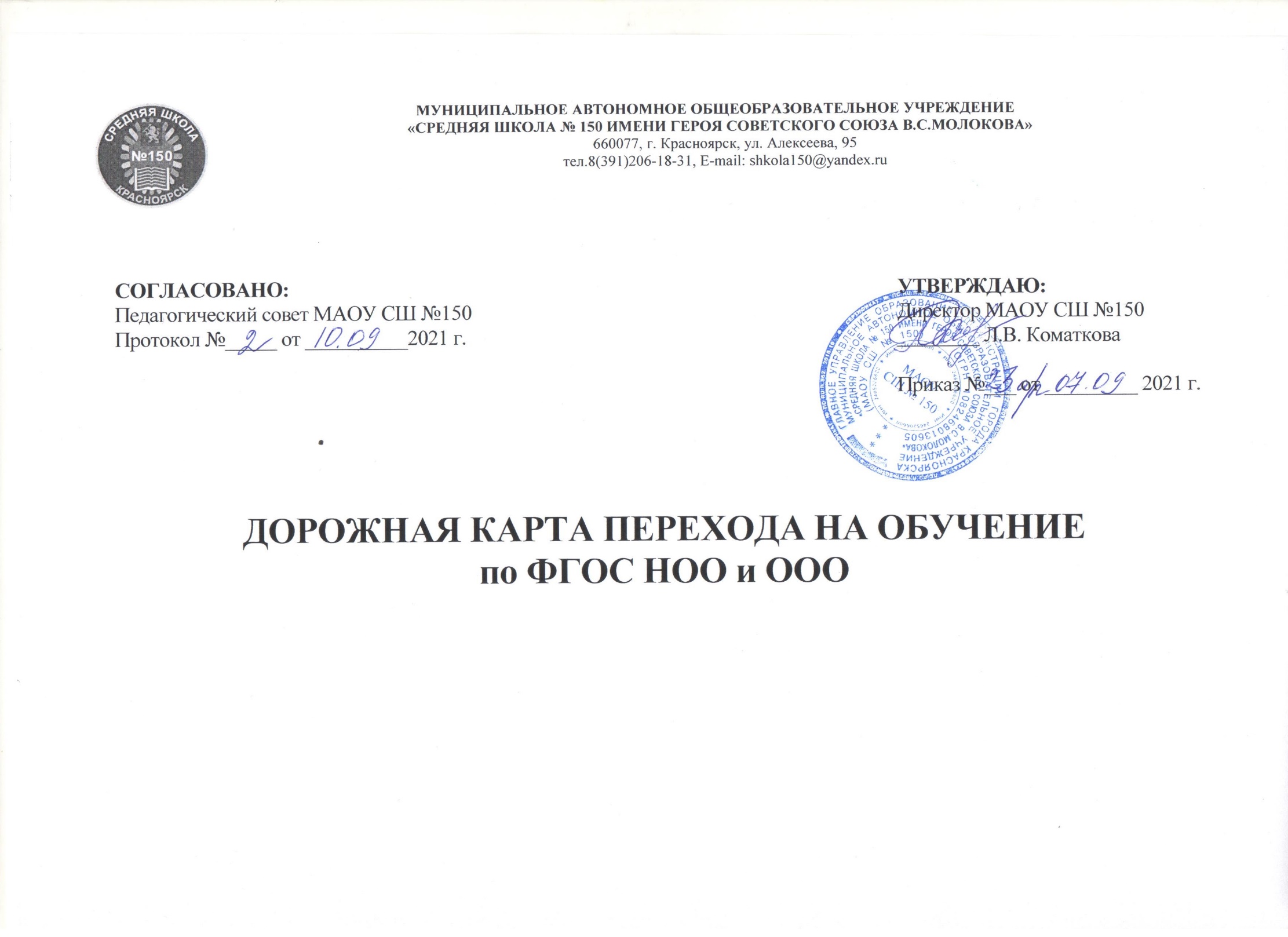 Приложение 1№ п/пМероприятие Форма представления результатов Сроки Ответственные 1Организация деятельности рабочей группы (далее – РГ) по разработке проектов основных образовательных программ начального общего и основного общего образования в соответствии с приказами Министерства просвещения Российской Федерации № 286 от 31 мая 2021 г. и № 287 от 31 мая 2021 г.      Приказ 23 а/п от 7.09.2021 годаОбсуждение вопросов: изменения, которые вносят в работу ФГОС, составление плана, по которому школа поэтапно будет переходить на новые стандарты (см. Приложение 1. Аналитическая таблица)Сентябрь 2021 годаПиянзина Н.Х., заместитель директора по УВРРуководители МО2Тематический педсовет о переходе на обновленные ФГОСhttps://drive.google.com/drive/folders/1HaMeA3jrJW-ZU6uKqJgnWy1ivKWdDUVN?usp=sharing        ПротоколОктябрь 2021 годаРабочая группа по разработке проектов основных образовательных программ начального общего и основного общего образования3Проведение Методического совета с обсуждением вопроса «Родной язык и второй иностранный» Аналитическая справка Октябрь 2021 годаМарчак М.А., заместитель директора по УВРЧуксина Л.В., заместитель директора по УВРпредставители рабочей группы4Анализ необходимости доработки программы формирования универсальных учебных действий, включая вопросы финансовой грамотности и иные изменения ФГОСАналитическая справка Приказ №222/п от 11.01. 2022 года «О создании рабочей группы по разработке проекта программы формирования УУД»Ноябрь 2021 годаЗаместители директора по УВР5Анализ имеющихся в школе условий и ресурсного обеспечения реализации обучения родному языку и родной литературе, а также второму иностранному языку в соответствии с требованиями новых ФГОС НОО и ОООАналитическая справка Декабрь 2021 года Заместители директора по УВР6Анализ соответствия электронной образовательной среды, доступности информационно-образовательной среды требованиям ФГОС, возможностей использования имеющихся средств обучения и воспитания в электронном виде, средств определения уровня знаний и оценки компетенций, подготовка предложений по совершенствованию информационно-образовательной средыАналитическая справка Заместитель директора по УВР, курирующий данное направлениеОБСУЖДЕНИЕ ВОПРОСОВ ФГОС НА ЗАСЕДАНИЯХ РАБОЧЕЙ ГРУППЫОБСУЖДЕНИЕ ВОПРОСОВ ФГОС НА ЗАСЕДАНИЯХ РАБОЧЕЙ ГРУППЫОБСУЖДЕНИЕ ВОПРОСОВ ФГОС НА ЗАСЕДАНИЯХ РАБОЧЕЙ ГРУППЫОБСУЖДЕНИЕ ВОПРОСОВ ФГОС НА ЗАСЕДАНИЯХ РАБОЧЕЙ ГРУППЫОБСУЖДЕНИЕ ВОПРОСОВ ФГОС НА ЗАСЕДАНИЯХ РАБОЧЕЙ ГРУППЫЦикл заседаний РГ по разработке проектов новых образовательных программ НОО и ООО по требованиям ФГОСПодготовка аналитической информации для совещания педагогического коллективаИзменение 1. О пояснительной записке. Требования к пояснительной записке стали одинаковыми. На уровне НОО в записке больше не надо указывать состав участников образовательных отношений и общие подходы к организации внеурочной деятельности. А на уровне ООО необходимо добавить общую характеристику программы.Пояснительная записка должна содержать:цели реализации программы, которые конкретизировали в соответствии с требованиями ФГОС к результатам освоения учениками программы;принципы формирования и механизмы реализации программы, в том числе посредством реализации индивидуальных учебных планов;общую характеристику программы.Изменение 2. О результатах освоения программы. В новых ФГОС подробнее описаны результаты освоения программы – личностные, метапредметные, предметные, в том числе по каждому модулю ОРКСЭ. На уровне ООО установлены требования к предметным результатам при углубленном изучении некоторых дисциплин. Поэтому поручите внести в целевой раздел программ планируемые результаты освоения ООП по новым требованиям.Изменение 3. О структуре содержательного раздела. Скорректировали требования и к структуре содержательного раздела программ. На уровне НОО убрали программу коррекционной работы и программу формирования экологической культуры, здорового и безопасного образа жизни. На уровне ООО вместо программы развития УУД указали программу формирования УУД. Еще дополнили содержательный раздел НОО и ООО рабочими программами учебных модулей.Корректировка названия учебных предметов, курсов, модулей и областей:в планируемых результатах освоения ООП – в целевом разделе;рабочих программах учебных предметов, курсов, модулей – в содержательном разделе;учебном плане, календарном учебном графике – в организационном разделе.Протокол №2 заседания МС от 17.09.2021 года Ноябрь-декабрь 2021 годаМарчак М.А., заместитель директора по УВРЧуксина Л.В., заместитель директора по УВРпредставители рабочей группыКорректировка рабочих программ по новым требованиямКорректировка рабочих программ по новым требованиям:Рабочие программы учебных предметов, курсов, модулей, а также курсов внеурочной деятельности составлены с учетом рабочей программы воспитания. В тематическое планирование рабочих программ педагоги должны включить возможность использовать электронные и цифровые образовательные ресурсы по каждой теме. В рабочих программах внеурочной деятельности надо указать формы проведения занятий.Во ФГОС требования к результатам образования прописаны на уровень образования и не детализированы по классам - рабочие программы - на уровень образования. Важно: включение в рабочие программы воспитательных целей и задач изучения предмета, а содержание предмета должно быть направлено на достижение планируемых результатов.Январь 2022Руководители МОПредставители РГ 7Подготовка педагогическими работниками МАОУ СШ №150 проектов новых рабочих программ            Представление проектов рабочих программ на заседании методического советаПротоколы заседаний рабочей группы, проекты рабочих программ учебных предметов, учебных курсов, в том числе внеурочной деятельности, учебных модулей, программ формирования УУДФевраль-март 2022 года Педагогический коллектив МАОУ СШ №1508Корректировка учебных планов, календарных учебных графиков и плана внеурочной деятельности. Наличие учебных планов, календарных учебных графиков и плана внеурочной деятельности https://drive.google.com/file/d/1sPFxvN7mzfOfFzGWSquAsoZvmyrp6hIR/view?usp=sharing   Апрель 2022 годаАдминистративная команда9Разработка приказов, локальных актов, которые регламентируют введение ФГОС НОО и ФГОС ОООПриказы, локальные акты школыФевраль-май 2022 годаАдминистративная команда10Разработка проекта новой программы воспитания и календарного плана воспитательной работыПроект программы воспитания https://drive.google.com/file/d/1Oz4-Cz1udDPK7dxcK14UQ8P-k94BXuqv/view?usp=sharing Содержание календарного плана воспитательной работы включает перечень событий и мероприятий воспитательной направленности, которые организует и проводит школа или в которых она принимает участие.Май 2022 годаМочалкина И.М., заместитель директора по УВР11Разработка и реализация системы мониторинга образовательных потребностей (запросов) учеников и родителей (законных представителей) для проектирования учебных планов НОО и ООО в части, формируемой участниками образовательных отношений, и планов внеурочной деятельности НОО и ООО       Аналитическая справкаОктябрь 2021 – март 2022 годаЗаместители директора по УВР НОО и ОО12Разработка и реализация моделей сетевого взаимодействия школы и учреждений дополнительного образования детей, учреждений культуры и спорта, СПО и вузов, учреждений культуры, которые обеспечивают реализацию ООП НОО и ООО в рамках перехода на новые ФГОС НОО и ООО        Договоры о сетевом        взаимодействииОктябрь 2021 – март 2022 годаПиянзина Н.Х., заместитель директора по УВР13Анализ соответствия материально-технической базы школы требованиям ООП НОО и ООО, а также действующим санитарным и противопожарным нормам, нормам охраны труда	ЗаместительАналитическая справка Ноябрь 2021 – июнь 2022 годаЗаместитель директора по АХР14Утверждение основных образовательных программ НОО и ООО на 2022/23 учебный год на заседании педагогического советаПротокол заседания педагогического совета, приказДо 01.09.2022Директор15Приведение в соответствие с требованиями новых ФГОС НОО и ООО должностных инструкций работников школыДолжностные инструкцииДо 01.09.2022Специалист по кадрам16Разработка учебных планов, планов внеурочной деятельности для 1-2-х и 5-6-х классов по новым ФГОС НОО и ООО на 2023/24 учебный год
Учебный план НОО, учебный план ООО, план внеурочной деятельности НОО, план внеурочной деятельности ОООДо 30.05.2023Рабочая группа17Разработка и утверждение рабочих программ педагогов по учебным предметам, учебным курсам, в том числе внеурочной деятельности, и учебным модулям учебного плана для 2-х и 6-х классов на 2023/24 учебный год в соответствии с требованиями новых ФГОС НОО и ОООРабочие программы педагогов по учебным предметам, учебным курсам, в том числе внеурочной деятельности, и учебным модулям учебного плана для 2-х и 6-х классовДо 31.08.2023Рабочая группа, директор18Разработка учебных планов, планов внеурочной деятельности для 1-3-х и 5-7-х классов по новым ФГОС НОО и ООО на 2024/25 учебный годУчебный план НОО, учебный план ООО, план внеурочной деятельности НОО, план внеурочной деятельности ОООДо 30.05.2024Рабочая группа19Разработка и утверждение рабочих программ педагогов по учебным предметам, учебным курсам, в том числе внеурочной деятельности, и учебным модулям учебного плана для 3-х и 7-х классов на 2024/25 учебный год в соответствии с требованиями новых ФГОС НОО и ОООРабочие программы педагогов по учебным предметам, учебным курсам, в том числе внеурочной деятельности, и учебным модулям учебного плана для 3-х и 7-х классовДо 31.08.2024Рабочая группа, директор20Разработка учебных планов, планов внеурочной деятельности для 1-4-х и 5-8-х классов по новым ФГОС НОО и ООО на 2025/26 учебный годУчебный план НОО, учебный план ООО, план внеурочной деятельности НОО, план внеурочной деятельности ОООДо 30.05.2025Рабочая группа21Разработка и утверждение рабочих программ педагогов по учебным предметам, учебным курсам, в том числе внеурочной деятельности, и учебным модулям учебного плана для 4-х и 8-х классов на 2025/26 учебный год в соответствии с требованиями новых ФГОС НОО и ОООРабочие программы педагогов по учебным предметам, учебным курсам, в том числе внеурочной деятельности, и учебным модулям учебного плана для 4- и 8-х классовДо 31.08.2025Рабочая группа, директор22План повышения квалификации (по годам)Наличие плана повышения квалификации: 2021-2022 2022-20232023-20242024-2025В течение всего периодаПиянзина Н.Х.Как былоКак сталоСпособы, которыми школа обеспечивает вариативность содержания программ НОО, ОООСпособы, которыми школа обеспечивает вариативность содержания программ НОО, ОООТребований к способам, с помощью которых надо обеспечивать вариативность программ, не былоВо ФГОС НОО и ООО закрепили, что школа может формировать программы разного уровня и направленности с учетом образовательных потребностей и способностей школьников. Прописали три способа, с помощью которых надо обеспечивать вариативность содержания программ. Первый – в структуре программ НОО и ООО можно предусмотреть учебные предметы, учебные курсы и учебные модули. Второй – школа вправе разработать и реализовать программы углубленного изучения отдельных предметов. Третий – можно разработать и реализовать индивидуальный учебный план в соответствии с образовательными потребностями и интересами учеников (п. 6 ФГОС НОО, п. 5 ФГОС ООО)Требования к результатам освоения программыТребования к результатам освоения программыТребований было меньшеТребования к результатам освоения программы уточнили и расширили по всем видам результатов – личностным, метапредметным, предметным. Также добавили результаты по каждому модулю основ религиозной культуры и светской этики. На уровне ООО установили требования к предметным результатам при углубленном изучении некоторых дисциплин (п. 9 ФГОС НОО, п. 8 ФГОС ООО)Требования к пояснительной запискеТребования к пояснительной запискеСодержание пояснительной записки было разным для НОО и ОООТеперь содержание пояснительной записки одинаковое. На уровне НОО больше не нужно указывать состав участников образовательных отношений и общие подходы к организации внеурочной деятельности, но необходимо прописать механизмы реализации программы (п. 30.1 ФГОС НОО). А на уровне ООО понадобится добавить общую характеристику программы. Еще для ООО нужно описать механизмы реализации программы. это касается и индивидуальных учебных планов (п. 31.1 ФГОС ООО)Требования к рабочим программамТребования к рабочим программамНе было требований: к тематическому планированию курса внеурочки с учетом рабочей программы воспитания; тематическому планированию рабочих программ с учетом возможности использования электронных образовательных ресурсов и цифровых образовательных платформ по каждой теме; формам проведения внеурочных занятийРабочие программы учебных предметов, курсов и модулей необходимо формировать с учетом рабочей программы воспитания. В тематическом планировании нужно указать, что по каждой теме возможно использовать электронные образовательные ресурсы. Требования к рабочим программам теперь едины, и нет отдельных норм для рабочих программ внеурочной деятельности. Но в описании к учебным курсам такой деятельности обязательно нужно указать форму проведения занятия (п. 31.1 ФГОС НОО, п. 32.1 ФГОС ООО)Содержание календарного плана воспитательной работыСодержание календарного плана воспитательной работыРанее календарный план воспитательной работы только упоминался в федеральных государственных образовательных стандартахУказали, что в план нужно включать не только те мероприятия, которые организует и проводит школа, но и те, в которых она просто участвует (п. 32 ФГОС НОО, п. 33 ФГОС ООО)Перечень обязательных предметных областей, учебных предметов и учебных модулейПеречень обязательных предметных областей, учебных предметов и учебных модулейДеление предметов и курсов по предметным областям было другимВ предметной области «Математика и информатика» появился учебный предмет «Математика». В него входят учебные курсы «Алгебра», «Геометрия» и «Вероятность и статистика». Также изменили структуру предметной области «Общественно-научные предметы». Теперь учебный предмет «История» включает учебные курсы «История России» и «Всеобщая история». В предметную область «Основы религиозных культур и светской этики» входят учебные модули по основам православной, исламской, буддистской, иудейской культур, религиозных культур народов России, светской этике. Родители могут выбрать любой модуль. Свое решение им понадобится оформить письменно – подготовить заявление (п. 32.1 ФГОС НОО, п. 33.1 ФГОС ООО). Форма такого заявления не утверждена, школа вправе разработать шаблон самостоятельноИзучение родного и второго иностранного языка на уровне ОООИзучение родного и второго иностранного языка на уровне ОООВключали в перечень обязательных предметных областей и учебных предметовТеперь изучение родного и второго иностранного языка можно организовать, если для этого есть условия в школе. при этом также надо получить заявления родителей. Если ранее в школе не получали таких заявлений, нужно будет их собрать (п. 33.1 ФГОС ООО)Объем часов аудиторной нагрузкиОбъем часов аудиторной нагрузкиФГОС НОО: 2904 – минимум, 3345 – максимум
ФГОС ООО: 5267 – минимум, 6020 – максимумФГОС НОО: 2954 – минимум, 3190 – максимум (п. 32.1 ФГОС НОО)
ФГОС ООО: 5058 – минимум, 5549 – максимум (п. 33.1 ФГОС ООО)Объем внеурочной деятельности на уровне НОООбъем внеурочной деятельности на уровне НОО1350 часов1320 часов (п. 32.2 ФГОС НОО)Требования к структуре содержательного раздела ООПТребования к структуре содержательного раздела ООПРаздел включал: программу формирования УУД на уровне НОО или программу развития УУД на уровне ООО; программы отдельных учебных предметов, курсов, а также курсов внеурочки на уровне НОО; рабочую программу воспитания; программу формирования экологической культуры, здорового и безопасного образа жизни на уровне НОО; программу коррекционной работыНа уровне НОО убрали программу коррекционной работы и программу формирования экологической культуры, здорового и безопасного образа жизни (п. 31 ФГОС НОО). На уровне ООО вместо программы развития УУД указали программу формирования УУД. Программу коррекционной работы нужно включать, если в школе обучаются дети с ОВЗ. Также добавили рабочие программы учебных модулей (п. 32 ФГОС ООО)Особенности обучения детей с ОВЗОсобенности обучения детей с ОВЗПрименяли ФГОС НОО и (или) ФГОС НОО ОВЗ и (или) ФГОС для у/оФГОС НОО для детей с ОВЗ применять нельзя. Адаптированные программы на уровне ООО необходимо разрабатывать на основе ФГОС ООО (п. 12 ФГОС ООО). Предусмотрели вариации предметов. Например, для глухих и слабослышащих можно не включать в программу музыку. для всех детей с ОВЗ вместо физкультуры надо предусмотреть адаптивную физкультуру. Можно изменить срок и продолжительность изучения иностранного языка для глухих, слабослышащих учеников, детей с тяжелыми нарушениями речи и нарушениями опорно-двигательного аппарата. Если увеличиваете срок освоения адаптированной программы до шести лет на уровне ООО, то объем аудиторных часов не может быть менее 6018 (п. 33.1 ФГОС ООО)Использование электронных средств обучения, дистанционных технологийИспользование электронных средств обучения, дистанционных технологийНастолько подробных норм не былоЗафиксировали право школы применять различные образовательные технологии. Например, электронное обучение и дистанционные образовательные технологии (п. 19 ФГОС НОО, п. 19 ФГОС ООО). Если школьники учатся с использованием дистанционных технологий, их нужно обеспечить индивидуальным авторизованным доступом ко всем ресурсам. Причем доступ должен быть как на территории школы, так и за ее пределами (п. 34.4 ФГОС НОО, п. 35.4 ФГОС ООО)Деление учеников на группыДеление учеников на группыПрямого регулирования не было, лишь упоминали о групповых формах работыЗафиксировали, что образовательную деятельность можно организовать при помощи деления на группы. при этом учебный процесс в группах можно строить по-разному: с учетом успеваемости, образовательных потребностей и интересов, целей (п. 20 ФГОС НОО, п. 20 ФГОС ООО)Требования к программе формирования универсальных учебных действийТребования к программе формирования универсальных учебных действийТребований и норм было большеДля ООО прописали, что теперь нужно формировать у учеников знания и навыки в области финансовой грамотности и устойчивого развития общества (п. 32.2 ФГОС ООО)Рабочая программа воспитанияРабочая программа воспитанияРабочая программа воспитания НОО должна была быть модульной и включать в себя обязательные разделы. для рабочей программы воспитания ООО было меньше требованийТребования к рабочей программе воспитания НОО стали мягче. Законодатели указали, что программа воспитания для НОО может, но не обязана включать модули, и описали, что еще в ней может быть (п. 31.3 ФГОС НОО). для ООО модульная структура также стала возможной, а не обязательной. Но для этого уровня образования добавили обязательные требования к рабочей программе воспитания. Так, она должна обеспечивать целостность образовательной среды, самореализацию и практическую подготовку учеников, учет социальных потребностей семей (п. 32.3 ФГОС ООО)Информационно-образовательная средаИнформационно-образовательная средаДля учеников в школьной библиотеке надо было организовать доступ к информационным интернет-ресурсам, коллекциям медиаресурсовЗафиксировали, что доступ к информационно-образовательной среде должен быть у каждого ученика и родителя или законного представителя в течение всего периода обучения (п. 34.3 ФГОС НОО, п. 35.3 ФГОС ООО)Оснащение кабинетовОснащение кабинетовБыли общие требования к оснащению кабинетов. Так, в школе должны быть лингафонные кабинеты и помещения для проектной деятельности, занятий музыкойНовые ФГОС ООО устанавливают требования к оснащению кабинетов по отдельным предметным областям. В частности, кабинеты естественно-научного цикла нужно оборудовать комплектами специального лабораторного оборудования (п. 36.3 ФГОС ООО)Обеспечение учебниками и учебными пособиямиОбеспечение учебниками и учебными пособиямиШкола обязана обеспечить каждого ученика как минимум одним экземпляром учебников и учебных пособий – в печатном или электронном видеШкола обязана обеспечить каждого ученика минимум одним экземпляром учебных пособий в печатном виде, дополнительно можно предоставить электронную версию. Учебники можно предоставить в печатной или в электронной форме (п. 36.1 ФГОС НОО, п. 37.3 ФГОС ООО)Психолого-педагогические условияПсихолого-педагогические условияТребований было меньшеВ новых ФГОС акцентировали внимание на социально-психологической адаптации к условиям школы. Также расписали порядок, по которому следует проводить психолого-педагогическое сопровождение участников образовательных отношений (п. 37 ФГОС НОО, п. 38 ФГОС ООО)Повышение квалификацииПовышение квалификацииВо ФГОС было требование, по которому педагоги должны были повышать квалификацию минимум раз в три годаИсключили норму, по которой педагоги должны повышать квалификацию не реже, чем раз в три года. В Законе об образовании по-прежнему закреплено, что педагог вправе проходить дополнительное профессиональное образование раз в три года и обязан систематически повышать квалификацию. Но теперь нет указания, как часто он должен это делать (п. 38.2 ФГОС НОО, п. 39.2 ФГОС ООО)Частные школыЧастные школыЧастные школы могли получить бюджетные средства только в объеме норматива региона. Они не включали в себя все виды расходов и были ниже, чем у муниципальных школ. при этом брать деньги с родителей частные школы не могли, если услугу хотя бы частично профинансировали из бюджетаЧастные и государственные школы, которые реализуют государственные программы, теперь надо финансировать в одинаковом объеме (п. 39.4 ФГОС НОО, п. 40.5 ФГОС ООО)